Ученица  7 а класса МКОУ «Аверьяновская СОШ» Алиева Мадина Мурадовна приняла участие и  заняла призовое место на Муниципальном этапе XXVII республиканской научной  конференции молодых исследователей  «Шаг в будущее» в секции «Теория и история литературы». Мадина вместе с научным руководителем Магомедовой Патимат Гасбуллаевной представила на форуме работу «Творчество Владимира Журавлева».Конференция проводится ежегодно с целью развития интеллектуального творчества учащихся, привлечения их к исследовательской деятельности.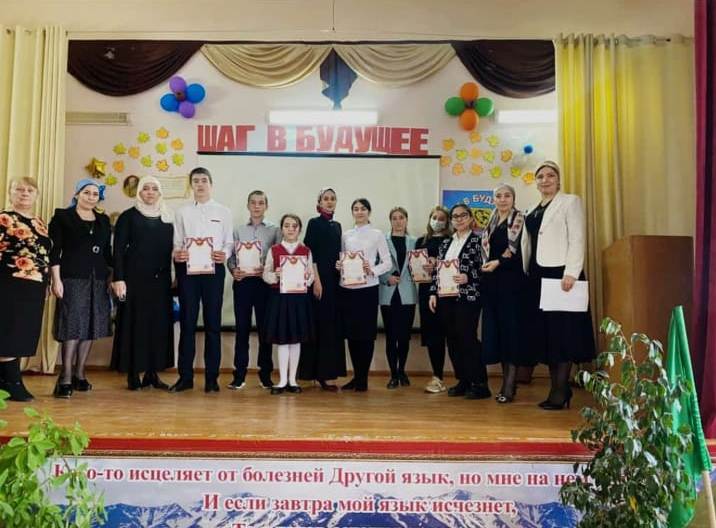 